Маршрут XIX легкоталетического пробега посвященного памяти Михаила Галактионова27 августа 2016 годаПротяженость 1 круга – 3,662 км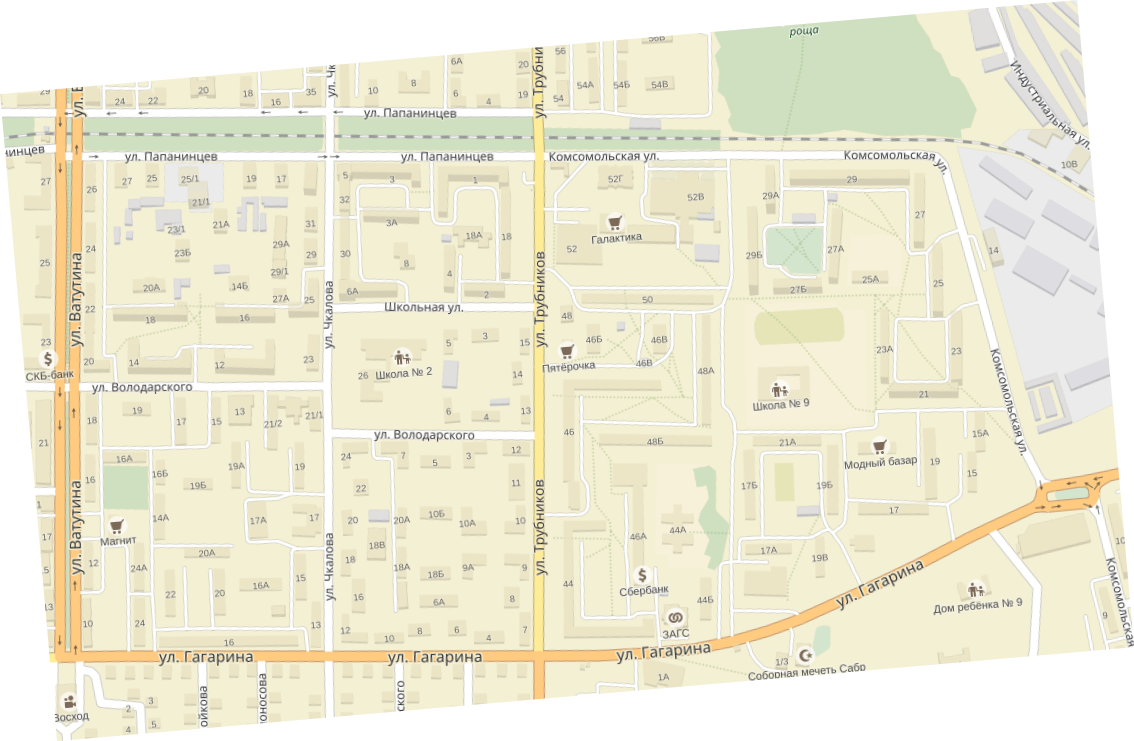 